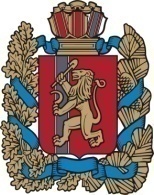 Красноярский крайНовосёловский районАдминистрация Чулымского сельсоветаПОСТАНОВЛЕНИЕ«17» мая 2016                   п. Чулым                                       №  49О предоставлении в собственность земельного участка Иванцовой В.А.из земель населенных пунктовВ соответствии с подпунктом 6 пункта 2 статьи 39.3, статьей 39.20 Земельного кодекса Российской Федерации от 25.10.2001 № 136-ФЗ, статьей 3.3 Федерального закона от 25.10.2001 № 137-ФЗ «О введение в действие Земельного кодекса Российской Федерации», статьей 19 Устава Чулымского сельсоветаПОСТАНОВЛЯЮ:1. Предоставить в собственность Иванцовой Валентине Анатольевне за плату земельный участок с кадастровым номером 24:29:1601001:1241 из земель населенных пунктов, расположенный по адресу: Красноярский край, Новоселовский район, п. Чулым, ул. Садовая, д. 5, кв. 2, площадью 1692,0 кв. м, разрешенное использование: приусадебный участок личного подсобного хозяйства.2. Иванцовой Валентине Анатольевне обеспечить государственную регистрацию права собственности на земельный участок в установленном законом порядке.3. Контроль за исполнением постановления возложить на заместителя главы сельсовета Липскую Т.А.4. Постановление вступает в силу со дня подписания.Глава сельсовета                                                                               В.Н. ЛетниковШешина Е.А.93-2-67